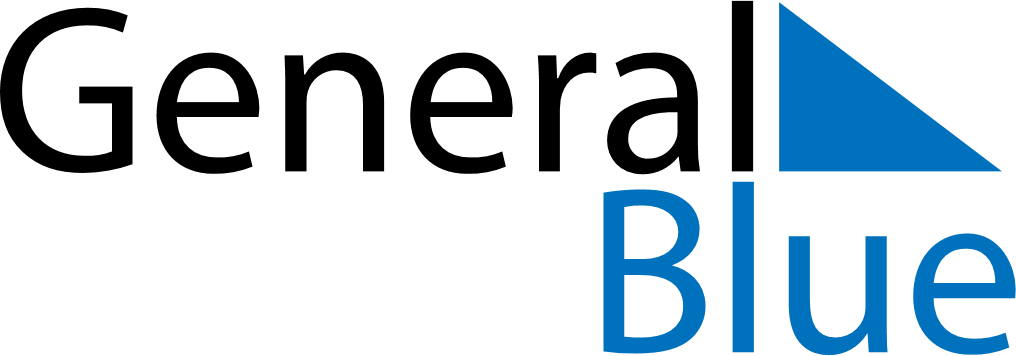 January 2020January 2020January 2020January 2020January 2020January 2020AngolaAngolaAngolaAngolaAngolaAngolaSundayMondayTuesdayWednesdayThursdayFridaySaturday1234New Year’s Day5678910111213141516171819202122232425262728293031NOTES